يك شوريلايحه موافقتنامه همكاري در زمينه حفظ نباتات و قرنطينه گياهي بين دولت جمهوري اسلامي ايران و دولت جمهوري عراق(در اجراي ماده «141» آيين‌نامه داخلي مجلس شوراي اسلامي)كميسيون‌هاي ارجاعياصلي‌:فرعي‌:معاونت قوانيناداره كل تدوين قوانينباسمه تعاليشماره 37559/53107تاريخ 31/3/1395معاونت امور مجلس رئيس جمهورهيأت وزيران در جلسه مورخ 16/3/1395 موافقت كرد:در اجراي ماده (141) قانون آيين‌نامه داخلي مجلس شوراي اسلامي لوايح مندرج در فهرست پيوست كه تأييد شده به مهر«دفتر هيأت دولت» است، در دستور كار مجلس شوراي اسلامي قرار گيرد.اسحاق جهانگيريمعاون اول رئيس‌جمهورشماره: 159844/52855تاريخ: 4/12/1394جناب آقاي دكتر لاريجانيرئيس محترم مجلس شوراي اسلاميلايحه «موافقتنامه همكاري در زمينه حفظ نباتات و قرنطينه گياهي بين دولت جمهوري اسلامي ايران و دولت جمهوري عراق» كه به پيشنهاد وزارت جهاد كشاورزي در جلسه مورخ 14/11/1394 هيأت وزيران به‌تصويب رسيده است، براي طي تشريفات قانوني به پيوست تقديم مي‌شود.حسن روحانيرئيس جمهورمقدمه (دلايل توجيهي):باتوجه به سودمندي همكاري‌هاي بين‌المللي در زمينه حفظ نباتات و مهار آفات مربوط به گياهان و فرآورده‌هاي گياهي و كنترل و جلوگيري از ورود و انتشار آنها و با عنايت به تمايل دولتهاي جمهوري اسلامي ايران و جمهوري عراق در توسعه هرچه بيشتر روابط علمي، فني، اقتصادي و تجاري به‌منظور ايجاد هماهنگي نزديك در اتخاذ اقداماتي كه براي نيل به اهداف فوق لازم مي‌باشند، لايحه زير براي طي تشريفات قانوني تقديم مي‌شود:عنوان لايحه:موافقتنامه همكاري در زمينه حفظ نباتات و قرنطينه گياهي بين دولت جمهوري اسلامي ايران و دولت جمهوري عراقماده‌واحده- موافقتنامه همكاري در زمينه حفظ نباتات و قرنطينه گياهي 
بين دولت جمهوري اسلامي ايران و دولت جمهوري عراق مشتمل بر يك مقدمه و دوازده ماده به‌شرح پيوست تصويب و اجازه تسليم اسناد آن داده مي‌شود.وزير جهاد كشاورزي			رئيس‌جمهوروزير امور خارجهبسم الله الرحمن الرحیمموافقتنامه همکاری در زمینه حفظ نباتات و قرنطینه گیاهی بین دولت  جمهوری اسلامی ایران و دولت جمهوری عراقمقدمهدولت جمهوری اسلامی ایران و دولت جمهوری عراق که پس از این با عنوان طرفهای متعاهد به آنها اشاره خواهد شد، با علم به سودمند بودن همکاری‌های بین‌المللی در زمینه حفظ نباتات و مهار آفات مربوط به گیاهان و فرآورده‌های گیاهی و کنترل و جلوگیری از ورود و انتشار آنها در کشورهای خود و همچنین با عنایت به تمایل به توسعه هر چه بیشتر روابط علمی، فنی، اقتصادی و تجاری به منظور ایجاد هماهنگی نزدیک در اتخاذ اقداماتی که برای نیل به اهداف فوق لازم می‌باشند، در خصوص اجرای کلیه شرایط و تعهدات موضوع این موافقتنامه به شرح زیر توافق نمودند.ماده 1- تعاریفاز نظر این موافقتنامه معانی اصطلاحات به کار رفته به شرح زیر خواهند بود:گیاه: گیاهان زنده و اندام‌های گیاهی از جمله بذور و ژرم پلاسم؛فرآورده‌های گیاهی: مواد فرآوری نشده با منشأ گیاهی از جمله دانه و آن دسته از تولیدات فرآوری شده‌ای که ماهیت یا نحوه فرآوری آنها ممکن است باعث خطر ورود و پراکندگی آفات شود؛آفت: هر نژاد، گونه یا گونه زیستی گیاهی، حیوانی یا عامل بیماریزای (پاتوژنی) خسارت آور برای گیاهان یا فرآورده‌های گیاهی؛آفت قرنطینه‌ای: آفتی با اهمیت اقتصادی بالقوه برای منطقه در معرض خطر که هنوز در آن منطقه وجود ندارد یا اینکه وجود دارد ولی پراکندگی گسترده نداشته و به طور رسمی تحت کنترل باشد؛شیوع: وجود آفتی در یک منطقه که بومی بودن آن به طور رسمی گزارش شده باشد یا به آن منطقه وارد شده و به طور رسمی گزارشی از ریشه‌کنی آن ارائه نشده باشد؛آلودگی: وجود آفت زنده گیاه یا فرآورده گیاهی در یک کالا؛بازرسی: بررسی بصری رسمی گیاهان، فرآورده‌های گیاهی یا دیگر اقلام تحت کنترل جهت تعیین وجود یا عدم وجود آفت به همراه آنها و یا تعیین مطابقت یا مقررات بهداشت گیاهی؛آفت‌زدایی: روش رسمی برای کشتن، غیرفعال کردن، حذف یا عقیم ساختن آفات یا از بین بردن قوه نامیه گیاه؛اقلام تحت کنترل: هرگونه گیاه، فرآورده‌های گیاهی، محل نگهداری، مواد بسته‌بندی، وسیله حمل و نقل، بار گنج، (کانتینر)، خاک و هر موجود زنده (ارگانیزم)، شیء یا ماده دیگر که به ویژه در حمل و نقل بین‌المللی قابلیت انتقال یا انتشار آفات را داشته باشد؛محموله: تعدادی از گیاهان، فرآورده‌های گیاهی و یا اقلام تحت کنترل که از یک کشور به کشور دیگری همراه با گواهی بهداشت گیاهی حمل‌ونقل می‌شود. محموله ممکن است شامل یک یا چند کالا و یا بسته کالا باشد؛وقوع آفات قرنطینه‌ای: جمعیتی از آفت که جدیداً کشف شده، از جمله کشف جمعیتی از یک آفت جدید در یک منطقه که هنوز مستقر نشده است، اما بقای آن در آینده نزدیک مورد انتظار است یا افزایش ناگهانی و معنی‌دار در جمعیت آفتی که در منطقه مستقر بوده است.ماده 2- مراجع صلاحیتدارمراجع صلاحیتدار طرفهای متعاهد برای اجرای این موافقتنامه عبارتند از:- از طرف ایرانی: وزارت جهاد کشاورزی جمهوری اسلامی ایران- از طرف عراقی: وزارت کشاورزی جمهوری عراقمراجع صلاحیتدار طرفها برای اجرای این موافقتنامه، از طریق مجاری دیپلماتیک ارتباط برقرار خواهند نمود.ماده 3- تبادل اطلاعات1-‌ طرفهای متعاهد اطلاعات مربوط به شیوع آفات قرنطینه‌ای طرف متعاهد دیگر در قلمرو خویش و روش‌های مبارزه  و کنترل آنها را به صورت سالانه و در بهار هر سال مبادله خواهند کرد. در صورت وقوع آفات قرنطینه‌ای جدید در قلمرو هر طرف متعاهد، اطلاعات مربوط به آفت و اقدامات انجام‌شده برای ریشه‌کنی و یا کنترل آن باید در زودترین زمانی که عملاً امکان‌پذیر است به طرف متعاهد دیگر اعلام گردد.2- طرفهای متعاهد نسخه‌ای از قوانین و مقررات جاری حفظ نباتات و قرنطینه گیاهی و فهرست آفات قرنطینه‌ای خود را مبادله خواهند کرد. طرفهای متعاهد موافقت می‌نمایند هرگونه تغییر در قوانین و مقررات و فهرست مذکور را به اطلاع طرف متعاهد دیگر برسانند. این تغییرات پس از گذشت مدت شصت روز از اعلام به طرف متعاهد دیگر، لازم‌الاجراء خواهد شد.3- طرفهای متعاهد نسبت به کمک به همکاری‌های بین مؤسسات تحقیقاتی دو کشور در زمینه حفظ نباتات و قرنطینه گیاهی از جمله تحقیقات مشترک تلاش خواهند کرد.4- طرفهای متعاهد یکدیگر را از دستاوردهای نوین علمی و فنی در زمینه حفظ نباتات، قرنطینه گیاهی وکنترل آفات آگاه خواهند کرد.5- هر یک از طرفهای متعاهد بدون رضایت طرف دیگر حق نخواهد داشت اطلاعات و نتايج به‌دست آمده در چهارچوب این موافقتنامه را به طرفهای سوم ارائه نماید.ماده 4- شرایط مربوط به واردات و اقدامات پیشگیرانه  1-‌ ‌طرفهای متعاهد کلیه مساعی خود را در زمینه انجام اقدامات لازم به منظور بازرسی و عندالزوم بررسی آزمایشگاهی و آفت‌زدایی گیاهان، محموله فرآورده‌های گیاهی و وسایل حمل ونقل آنها به کار خواهند گرفت تا از انتقال آفات قرنطینه‌ای به قلمرو طرف متعاهد دیگر جلوگیری به عمل آید.2- صادرات هرگونه محموله گیاهان و فرآورده‌های گیاهی به قلمرو طرف متعاهد دیگر باید با رعایت مقررات قانونی قرنطینه گیاهی طرف واردکننده صورت پذیرد. طرفهای متعاهد به منظور کنترل و پیشگیری از ورود و پراکندگی آفات قرنطینه‌ای حق خواهند داشت:الف) اقدامات بهداشت گیاهی اضافی را در رابطه با ورود گیاهان، فرآورده‌های گیاهی و با سایر اقلام تحت کنترل درخواست‌کننده و در صورت وجود خطر جدی ورود آفات قرنطینه‌ای، واردات کالاهای خاصی را ممنوع، محدود و یا منوط به انجام تشریفاتی مانند آفت‌زدایی نمایند.ب) برای واردات محموله‌های گیاهی و اقلام تحت کنترل، نقاط ورودی را تعیین و اعلام نمایند.پ)‌ از ورود عوامل کنترل بیولوژیکی آفات و گیاهان تراریخته به قلمرو خود جلوگیری و یا آن را محدود نمایند.3- طرفهای متعاهد برای اطمینان از عدم وجود آفات قرنطینه‌ای، و صرفنظر از وجود گواهی بهداشت گیاهی، حق خواهند داشت اقدام به بازرسی، نمونه‌برداری و آزمایش محموله‌های وارداتی گیاهان و فرآورده‌های گیاهی کنند و در صورت آلودگی محموله‌ها به آفات قرنطینه‌ای، آنها را آفت‌زدایی، مرجوع و یا معدوم نمایند که در این صورت مراتب را به طور کتبی به اطلاع طرف متعاهد دیگر خواهند رساند.4- طرفهای متعاهد ورود خاک و استفاده از کاه، علف خشک، سایر اجزاء گیاهی و همچنین هرگونه مواد با منشأ گیاهی را که احتمال ورود آفات قرنطینه‌ای به همراه آن وجود دارد، به منظور بسته‌بندی محموله‌های وارداتی ممنوع اعلام می‌نمایند.ماده 5- گواهی بهداشت گیاهی1-‌ محموله‌های وارداتی و صادراتی که از قلمرو هریک از طرفهای متعاهد به قلمرو طرف متعاهد دیگر وارد و صادر می‌گردد باید دارای گواهی بهداشت گیاهی صادرشده توسط مراجع صلاحیتدار طرفهای متعاهد باشد.2- هریک از طرفهای متعاهد باید در هنگام صدور محموله به قلمرو طرف متعاهد دیگر، قوانین و مقررات حفظ نباتات آن طرف را رعایت نماید.3- صدور گواهی بهداشتی باید توسط مقامات صلاحیتدار انجام گیرد و از تاریخ صدور، سی روز اعتبار داشته باشد.4- گواهی بهداشت گیاهی باید اصل و به زبان انگلیسی و زبان رسمی هر یک از طرفهای متعاهد باشد. هرگونه اصلاح، قلم خوردگی و ناخوانایی متن موجب ساقط شدن اعتبار گواهی بهداشت گیاهی خواهد شد.ماده 6- شرایط صدور مجددبرای صادرات مجدد محموله، اصل یا تصویر تأییدشده گواهی بهداشت گیاهی کشور مبداء باید به گواهی بهداشت گیاهی صادرات مجدد صادره‌شده توسط طرفهای متعاهد پیوست شود.ماده 7- شرایط گذر(ترانزیت)گذر (ترانزیت) محموله‌ها با رعایت قوانین و مقررات ملی قرنطینه طرف متعاهدی که گذر از قلمرو آن صورت می‌گیرد و در صورت ارائه گواهی بهداشت گیاهی کشور مبدأ مجاز است.ماده 8- اقدامات مشترکبازرسی‌های مشترک بهداشت گیاهی و بررسی‌های آزمایشگاهی محموله‌هایی که در هنگام صادرات و واردات از قلمرو یک طرف متعاهد به قلمرو طرف متعاهد دیگر به عنوان خطر قرنطینه‌ای مهم تلقی می‌شوند، بر اساس ترتیبات قبلی صورت می‌گیرد و هر طرف باید مکان لازم را برای بررسی و تجهیزاتی به‌منظور بررسی‌های آزمایشگاهی فوق در نظر بگیرد. طرف اعزام‌کننده تمام هزینه‌های مربوط را طبق ضوابط و قوانین ملی کشور خود پرداخت خواهد کرد.ماده 9 – ارتباط با سایر موافقتنامه‌هامفاد این موافقتنامه بر حقوق و تعهدات طرفهای متعاهد ناشی از موافقتنامه‌های بین‌المللی که طرفهای متعاهد عضو آنها هستند، تأثیر نخواهد داشت.ماده 10- حل و فصل اختلاف‌ها1-‌ کلیه اختلاف‌های ناشی از تفسیر یا اجرای این موافقتنامه ابتدا از طریق مذاکرات دو جانبه حل و فصل خواهد شد. در صورت عدم حل اختلاف به شرح بند«1»، طرف متعاهد یا طرف‌های متعاهد می‌توانند از مدیرکل سازمان خواربار و کشاورزی ملل متحد (فائو) درخواست کنند كه کارگروهی از کارشناسان را تعیین نماید تا بر اساس مقررات و رویه‌های مدون سازمان خواربار و کشاورزی ملل متحد (فائو) مسائل مورد اختلاف را بررسی نماید.2- کارگروه مزبور شامل نماینده‌های طرفهای متعاهد خواهد بود.3- طرفهای متعاهد توافق می‌کنند که نظرات کارگروه، اگر چه ماهیتاً لازم‌الاجراء نمی‌باشد، به عنوان مبنایی برای بررسی مجدد موضوعی که عدم توافق از آن ناشی شده است توسط طرفهای متعاهد ذی‌ربط قرار گیرد.4- طرفهای متعاهد هزینه‌های کارشناسی را طبق ضوابط و قوانین ملی کشور خود پرداخت خواهند کرد.ماده 11- اصلاح موافقتنامهاین موافقتنامه تنها با توافق کتبی طرفهای متعاهد و به شکل پروتکلی که جزء لاینفک این موافقتنامه تلقی خواهد شد، می‌تواند اصلاح شود. هرگونه اصلاح با رعایت مفاد ماده (12) این موافقتنامه لازم‌الاجراء خواهد شد.ماده 12- لازم‌الاجراء شدناین موافقتنامه در روز سی و یکم پس از تاریخ اطلاعیه کتبی مؤخر مبنی بر انجام تشریفات داخلی لازم درباره لازم‌الاجراء شدن این موافقتنامه برای مدت پنج سال به اجراء گذارده خواهد شد. پس از مدت مزبور این موافقتنامه برای دوره‌های پنجساله متوالی همچنان معتبر خواهد ماند مگر آنکه یکی از طرفهای متعاهد فسخ آن را به طور کتبی به اطلاع طرف متعاهد دیگر برساند. این موافقتنامه تا زمان انقضای شش‌ماه از تاریخ دریافت اطلاعیه کتبی یک طرف متعاهد از طریق مجاری دیپلماتیک توسط طرف متعاهد دیگر مبنی بر تمایل آن طرف به خاتمه اعتبار آن، لازم‌الاجراء باقی می‌ماند.این موافقتنامه در شهر تهران در تاریخ 12/5/1394 هجری شمسی برابر با 
3 آگوست 2015 میلادی در دو نسخه، به زبانهای فارسی، عربی و انگلیسی تنظیم گردید که تمامی آنها از اعتبار یکسان برخوردار می‌باشد. در صورت بروز هر گونه اختلاف در تفسیر مفاد این موافقتنامه، متن انگلیسی ملاک خواهد بود.هيأت‌رئيسه محترم مجلس شوراي اسلامياحتراماً، در اجراي آيين‌نامه داخلي مجلس شوراي اسلامي و ماده (4) 
قانون تدوين‌وتنقيح قوانين‌ومقررات كشور مصوب 25/3/1389 نظر معاونت قوانين در مورد لايحه موافقتنامه همكاري در زمينه حفظ نباتات و قرنطينه گياهي بين دولت جمهوري اسلامي ايران و دولت جمهوري عراق تقديم مي‌گردد.معاون قوانيننظر اداره‌كل تدوين قوانينمعاون محترم قوانيناحتراماً در اجراي بندهاي (2) و (4) ماده (4) قانون تدوين و تنقيح قوانين و مقررات كشور مصوب 25/3/1389 نظر اين اداره‌كل به شرح زير تقديم مي‌گردد:1- سابقه تقديم:ماده 134 -  قبلاً تقديم نگرديده است-  قبلاً در جلسه علني شماره         مورخ            تقديم و در تاريخ              در  مجلس/  كميسيون  (موضوع اصل 85 قانون اساسي) رد شده و اينك: با تغيير اساسي پيش از انقضاء شش ماه  با انقضاء شش ماه     مجدداً قابل پيشنهاد به مجلس2- در اجراي بند (2) ماده (4) قانون تدوين و تنقيح قوانين و مقررات كشور: در لايحه تقديمي آيين‌نگارش قانوني و ويرايش ادبي3- از نظر آيين‌نامه داخلي مجلس (شكلي):الف- ماده 131-اول- موضوع و عنوان مشخصدوم- دلايل لزوم تهيه و پيشنهاد در مقدمه        سوم- موادي متناسب با اصل موضوع و عنوان     ب- ماده 136- امضاء مقامات مسؤول را   ج- ماده 142- لايحه تقديمي داراي	            است و پيشنهاد آن به عنوان                      مواجه با ايراد4- در اجراي بند(4) ماده(4) قانون تدوين و تنقيح قوانين و مقررات كشور مصوب 25/3/1389:اول: از نظر قانون اساسي؛	لايحه تقديمي با قانون اساسي بطوركلي مغايرتدوم: از نظر سياست‌هاي كلي نظام و سند چشم‌انداز؛	لايحه تقديمي با سياست‌هاي كلي نظام و سند چشم‌انداز مغايرت   سوم: از نظر قانون برنامه؛	لايحه تقديمي با قانون برنامه مغايرتچهارم: از نظر آيين‌نامه داخلي مجلس (ماهوي)؛	الف- لايحه تقديمي با قانون آيين‌نامه داخلي مجلس مغايرت 	ب- ماده 144- رعايت اصل هفتاد و پنجم قانون اساسي	ج- ماده 185- موجب اصلاح يا تغيير برنامه مصوب                    و نياز به          رأي نمايندگان	تعداد يك برگ اظهارنظر به ضميمه تقديم مي‌شود.مديركل تدوين قوانين___________________________________________________5- لايحه تقديمي از حيث پيشگيري از وقوع جرم با بند(5) اصل(156) قانون اساسي مغايرتمعاونت اجتماعي و پيشگيري از وقوع جرم قوه قضائيهضميمه نظر اداره‌كل تدوين قوانينبيان مستندات و دلايل مغايرت:نظر اداره‌كل اسناد و تنقيح قوانينمعاون محترم قوانيناحتراماً در اجراي بندهاي (1) و (3)  ماده (4) قانون تدوين و تنقيح قوانين و مقررات كشور مصوب 25/3/1389 نظر اين اداره‌كل به شرح زير تقديم مي‌گردد:در اجراي بند (1):                    الف- درخصوص لايحه تقديمي قوانين متعارض ب- درخصوص لايحه تقديمي قوانين مرتبط در اجراي بند (3): با عنايت به بررسيهاي به عمل آمده قانونگذاري در اين موضوع    تعداد يك برگ فهرست سوابق قانوني و دلايل ضرورت قانونگذاري به ضميمه تقديم مي‌شود.                                                                                 مديركل اسناد و تنقيح قوانينضميمه نظر اداره‌كل اسناد و تنقيح قوانينسوابق قانوني و دلايل ضرورت قانونگذاري- سوابق قانونيدوره دهم ـ سال اول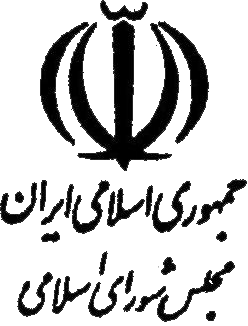      شماره چاپ          123تاريخ چاپ 28/4/1395     شماره ثبت           112از طرف دولت جمهوری اسلامی ایراناز طرف دولت جمهوری عراقمحمود حجتیفلاح حسن زیدان الهیبیوزیر جهاد کشاورزیوزیر کشاورزیباعنايت به اظهارنظر شوراي نگهبان در لوايح مشابه لازم است نكات مشروحه زير مورد توجه و رعايت قرار گيرد:1- در فراز اول ماده (1) واژه «ژرم پلاسم» مغاير اصل پانزدهم (15) قانون اساسي است و پيشنهاد مي‌گردد عبارت «ذخاير توارثي (ژرم پلاسم)» جايگزين آن گردد.2- به جهت رفع مخالفت با اصل هفتاد و هفتم (77) ‌قانون اساسي متن زير به‌عنوان يك تبصره به ماده‌واحده لايحه موافقتنامه همكاري در زمينه حفظ نباتات و قرنطينه گياهي بين دولت جمهوري اسلامي ايران و دولت جمهوري عراق الحاق گردد.تبصره- رعايت اصل هفتاد و هفتم (77) قانون اساسي در اجراي ماده(11) موافقتنامه الزامي‌است.جدول سوابق قانونی موافقتنامه همكاري درزمينه حفظ نباتات و قرنطينه گياهي بين دولت جمهوري اسلامي ايران و دولت جمهوري عراق